State of LouisianaState Licensing Board for Contractors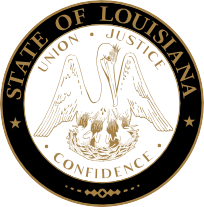 Residential contractors subCommitteeMeeting AgendaWednesday, March 16, 2022, 9:30 a.m.ROLL CALL – Ms. Tarah RevettePLEDGE OF ALLEGIANCE – Mr. Frank W. Morse, Jr., MemberINTRODUCTION – Jeffrey Wale, Hearing Officer, Louisiana Department of JusticeConsideration of the February 16, 2022 Residential Building Subcommittee Meeting Minutes.Welcome / Introductions – Mr. Brad Hassert, Compliance DirectorPublic Comment (Non-Agenda Items)NEW BUSINESS COMPLIANCE HEARINGS:a) 	HomeWise Builders, LLC, Shreveport, Louisiana – Consideration of an alleged violation for bidding and/or performing residential construction work without possessing a State Residential Building license at 10406 Ferry Lake School Road ($111,160.20), Oil City, Louisiana. La. R.S. 37:2167(A).LSLBC Case 2021-0658-01b) 	Frame-Pro, LLC, Shreveport, Louisiana – Consideration of an alleged violation for bidding and/or performing home improvement contracting services without possessing a State Home Improvement Registration at 10406 Ferry Lake School Road ($8,662.50), Oil City, Louisiana. La. R.S. 37:2175.3(A)(1).LSLBC Case 2021-0658-02JCR Construction LLC, Greenwell Springs, Louisiana – Consideration of an alleged violation for bidding and/or  performing residential construction work without possessing a State Residential Building license at 6536 Feather Ridge Drive ($84,810.09), Baton Rouge, Louisiana. La. R.S. 37:2167(A). LSLBC Case 2021-0794-02G & H Brick & Stucco LLC, Baton Rouge, Louisiana – Consideration of an alleged violation for bidding and/or performing residential construction work without possessing a State Residential Building license at 7363 Bessie Drive ($11,240.11), Denham Springs, Louisiana. La. R.S. 37:2167(A).LSLBC Case 2020-1543-03Northshore Concrete Services LLC, Pearl River, Louisiana – Consideration of an alleged violation for bidding and/or performing home improvement contracting services without possessing a State Home Improvement Registration at 39672 East Tiger Loop ($25,001.00), Ponchatoula, Louisiana. La. R.S. 37:2175.3(A)(1). LSLBC Case 2021-2038-01a) 	Mechleb Builders, LLC, Baton Rouge, Louisiana – Consideration of alleged violations for entering into contracts with unlicensed contractors (Fair Rate Plumbing LLC, Ruben Barron, and Estaban Sandoval) to perform work at 3010 Autumn Leaf Parkway ($104,956.20), Baton Rouge, Louisiana. La. R.S. 37:2158(A)(4), 3 counts.LSLBC Case 2021-0795-01b) 	Ruben Barron, Gonzales, Louisiana – Consideration of an alleged violation for bidding and/or  performing residential construction work without possessing a State Residential Building license at 3010 Autumn Leaf Parkway ($19,826.09), Baton Rouge, Louisiana. La. R.S. 37:2167(A). LSLBC Case 2021-0795-03Trini Miller, Denham Springs, Louisiana – Consideration of an alleged violation for bidding and/or  performing residential construction work without possessing a State Residential Building license at 12938 Hammack Road ($33,976.00), Denham Springs, Louisiana. La. R.S. 37:2167(A).LSLBC Case 2021-0086-01Keith Muse d/b/a Delta State Con. LLC, Greensburg, Louisiana – Consideration of an alleged violation for bidding and/or performing residential construction work without possessing a State Residential Building license at 74 Tillery Lane ($80,470.62), Greensburg, Louisiana. La. R.S. 37:2167(A).LSLBC Case 2021-0852-01Prime Construction Group L.L.C., Baton Rouge, Louisiana – Consideration of an alleged violation for bidding and/or performing residential construction work without possessing a State Residential Building license at 15232 Pecue Estates Lane ($22,856.00), Baton Rouge, Louisiana. La. R.S. 37:2167(A).LSLBC Case 2021-0622-02Ramirez Construction Service, LLC, Thibodaux, Louisiana – Consideration of an alleged violation for bidding and/or performing residential construction work without possessing a State Residential Building license at 202 Rue Etienne ($22,962.00), Thibodaux, Louisiana. La. R.S. 37:2167(A).LSLBC Case 2021-1006-02a) 	United Built Homes, L.L.C., Springdale, Arkansas – Consideration of alleged violations for entering into contracts with unlicensed contractors (Jim’s Remodeling, Home Repair, and Lawn Maintenance LLC and Terrebonne Service & Supply, L.L.C.) to perform work at 5583 Grand Caillou Road ($40,370.08), Houma, Louisiana. La. R.S. 37:2158(A)(4), 2 counts.LSLBC Case 2021-0144-01b)	Jim’s Remodeling, Home Repair and Lawn Maintenance LLC, Baker, Louisiana – Consideration of an alleged violation for bidding and/or performing residential construction work without possessing a State Residential Building license at 5583 Grand Caillou Road ($21,935.08), Houma, Louisiana. La. R.S. 37:2167(A).LSLBC Case 2021-0144-02c) 	Terrebonne Service & Supply, L.L.C., Houma, Louisiana – Consideration of an alleged violation for bidding and/or performing residential construction work without possessing a State Residential Building license at 5583 Grand Caillou Road ($18,435.00), Houma, Louisiana. La. R.S. 37:2167(A).LSLBC Case 2021-0144-03Jerusalem Stone LLC, Metairie, Louisiana – Consideration of an alleged violation for bidding and/or performing home improvement contracting services without possessing a State Home Improvement Registration at 723 Gallier Street ($9,762.50), New Orleans, Louisiana. La. R.S. 37:2175.3(A)(1). LSLBC Case 2021-1431-01A Complete Home Services, LLC and/or Kipp Nash, Port Sulphur, Louisiana – Consideration of an alleged violation for bidding and/or performing home improvement contracting services without possessing a State Home Improvement Registration at 96 West Claiborne Square ($14,775.00), Chalmette, Louisiana. La. R.S. 37:2175.3(A)(1). LSLBC Case 2021-1023-01a) 	Mickey Jerome Lewis, Choudrant, Louisiana – Consideration of an alleged violation for permitting the contractor’s license to be used by another when the other contractor does not hold a license for the classification of work for which the contract is entered and for failure to maintain adequate records and provide such to the Board within 72 hours for 231 Eagle Ridge Lane ($650,000.00), West Monroe, Louisiana. La. R.S. 37:2158(A)(5) and 2158(A)(3) and Rules and Regulations of the Board Section 135(A).LSLBC Case 2021-1129-01b)	David Johnson, West Monroe, Louisiana – Consideration of an alleged violation for bidding and/or performing residential construction work without possessing a State Residential Building license at 231 Eagle Ridge Lane ($650,000.00), West Monroe, Louisiana. La. R.S. 37:2167(A).LSLBC Case 2021-1129-02a) 	Mickey Jerome Lewis, Choudrant, Louisiana – Consideration of an alleged violation for permitting the contractor’s license to be used by another when the other contractor does not hold a license for the classification of work for which the contract is entered and for failure to maintain adequate records and provide such to the Board within 72 hours for 226 Eagle Ridge Lane ($518,100.00), West Monroe, Louisiana. La. R.S. 37:2158(A)(5) and 2158(A)(3) and Rules and Regulations of the Board Section 135(A).LSLBC Case 2021-1130-01b) 	David Johnson, West Monroe, Louisiana – Consideration of an alleged violation for bidding and/or performing residential construction work without possessing a State Residential Building license at 226 Eagle Ridge Lane ($518,100.00), West Monroe, Louisiana. La. R.S. 37:2167(A).LSLBC Case 2021-1130-02a) 	Mickey Jerome Lewis, Choudrant, Louisiana – Consideration of an alleged violation for permitting the contractor’s license to be used by another when the other contractor does not hold a license for the classification of work for which the contract is entered and for failure to maintain adequate records and provide such to the Board within 72 hours for 511 D’Arbonne Drive ($673,200.00), West Monroe, Louisiana. La. R.S. 37:2158(A)(5) and 2158(A)(3) and Rules and Regulations of the Board Section 135(A).LSLBC Case 2021-1131-01b)	David Johnson, West Monroe, Louisiana – Consideration of an alleged violation for bidding and/or performing residential construction work without possessing a State Residential Building license at 511 D’Arbonne Drive ($673,200.00), West Monroe, Louisiana. La. R.S. 37:2167(A).LSLBC Case 2021-1131-02a) 	Mickey Jerome Lewis, Choudrant, Louisiana – Consideration of an alleged violation for permitting the contractor’s license to be used by another when the other contractor does not hold a license for the classification of work for which the contract is entered and for failure to maintain adequate records and provide such to the Board within 72 hours for 209 Eagle Ridge Lane ($210,000.00), West Monroe, Louisiana. La. R.S. 37:2158(A)(5) and 2158(A)(3) and Rules and Regulations of the Board Section 135(A).LSLBC Case 2021-1445-01b)	David Johnson, West Monroe, Louisiana – Consideration of an alleged violation for bidding and/or performing residential construction work without possessing a State Residential Building license at 209 Eagle Ridge Lane ($210,000.00), West Monroe, Louisiana. La. R.S. 37:2167(A).LSLBC Case 2021-1445-02a) 	Mickey Jerome Lewis, Choudrant, Louisiana – Consideration of an alleged violation for permitting the contractor’s license to be used by another when the other contractor does not hold a license for the classification of work for which the contract is entered and for failure to maintain adequate records and provide such to the Board within 72 hours for 211 Eagle Ridge Lane ($210,000.00), West Monroe, Louisiana. La. R.S. 37:2158(A)(5) and 2158(A)(3) and Rules and Regulations of the Board Section 135(A).LSLBC Case 2021-1446-01b)  David Johnson, West Monroe, Louisiana – Consideration of an alleged violation for bidding and/or performing residential construction work without possessing a State Residential Building license at 211 Eagle Ridge Lane ($210,000.00), West Monroe, Louisiana. La. R.S. 37:2167(A).LSLBC Case 2021-1446-02 a) 	Mickey Jerome Lewis, Choudrant, Louisiana – Consideration of an alleged violation for permitting the contractor’s license to be used by another when the other contractor does not hold a license for the classification of work for which the contract is entered and for failure to maintain adequate records and provide such to the Board within 72 hours for 207 Eagle Ridge Lane ($210,000.00), West Monroe, Louisiana. La. R.S. 37:2158(A)(5) and 2158(A)(3) and Rules and Regulations of the Board Section 135(A).LSLBC Case 2021-1447-01b) 	David Johnson, West Monroe, Louisiana – Consideration of an alleged violation for bidding and/or performing residential construction work without possessing a State Residential Building license at 207 Eagle Ridge Lane ($210,000.00), West Monroe, Louisiana. La. R.S. 37:2167(A).LSLBC Case 2021-1447-02a) 	Mickey Jerome Lewis, Choudrant, Louisiana – Consideration of an alleged violation for permitting the contractor’s license to be used by another when the other contractor does not hold a license for the classification of work for which the contract is entered and for failure to maintain adequate records and provide such to the Board within 72 hours for 101 Eagle Ridge Cove ($210,000.00), West Monroe, Louisiana. La. R.S. 37:2158(A)(5) and 2158(A)(3) and Rules and Regulations of the Board Section 135(A).LSLBC Case 2021-1448-01b) 	David Johnson, West Monroe, Louisiana – Consideration of an alleged violation for bidding and/or performing residential construction work without possessing a State Residential Building license at 101 Eagle Ridge Cove ($210,000.00), West Monroe, Louisiana. La. R.S. 37:2167(A).LSLBC Case 2021-1448-02Runnels Renovations & Repairs LLC, Lake Charles, Louisiana – Consideration of an alleged violation for bidding and/or performing home improvement contracting services without possessing a State Home Improvement Registration at 201 Calcasieu Street ($70,890.00), Lake Charles, Louisiana. La. R.S. 37:2175.3(A)(1). LSLBC Case 2021-1092-01Shaun Johnson d/b/a Anything Anytime, Breaux Bridge, Louisiana – Consideration of an alleged violation for bidding and/or performing home improvement contracting services without possessing a State Home Improvement Registration at 202 Louveteau Road ($12,292.76), Carencro, Louisiana. La. R.S. 37:2175.3(A)(1). LSLBC Case 2021-1401-01KW Investment Groups, LLC, Houston, Texas – Consideration of an alleged violation for bidding and/or performing residential construction work without possessing a State Residential Building license at 646 O’Bryan Street ($91,123.63), Merryville, Louisiana. La. R.S. 37:2167(A).    	LSLBC Case 2021-1071-01GC Metal, L.L.C., Westlake, Louisiana – Consideration of an alleged violation for bidding and/or performing home improvement contracting services without possessing a State Home Improvement Registration at 2209 Creole Street ($18,408.00), Lake Charles, Louisiana. La. R.S. 37:2175.3(A)(1). LSLBC Case 2021-1032-01GC Metal, L.L.C., Westlake, Louisiana – Consideration of an alleged violation for bidding and/or performing home improvement contracting services without possessing a State Home Improvement Registration at 7410 Harrington Road ($19,000.00), Iowa, Louisiana. La. R.S. 37:2175.3(A)(1). LSLBC Case 2021-1659-01Kade Pierson d/b/a Precision Fencing, Sulphur, Louisiana – Consideration of an alleged violation for bidding and/or performing home improvement contracting services without possessing a State Home Improvement Registration at 317 Willard Street ($10,800.00), Welsh, Louisiana. La. R.S. 37:2175.3(A)(1). LSLBC Case 2021-1021-01Frank Mendez d/b/a FM Mendez Construction, Wills Point, Texas – Consideration of an alleged violation for bidding and/or performing home improvement contracting services without possessing a State Home Improvement Registration at 2710 Hinton Drive ($22,802.02), Lake Charles, Louisiana. La. R.S. 37:2175.3(A)(1). LSLBC Case 2021-0994-01Darrin Malachi d/b/a Unique Builders, Cordele, Georgia – Consideration of an alleged violation for bidding and/or performing residential construction work without possessing a State Residential Building license at 2700 General Travis Avenue ($127,000.00), Lake Charles, Louisiana. La. R.S. 37:2167(A).  LSLBC Case 2021-0997-01Reviver Construction, LLC, Oklahoma City, Oklahoma – Consideration of an alleged violation for bidding and/or performing residential construction work without possessing a State Residential Building license at 2705 12th Street ($109,501.05), Lake Charles, Louisiana. La. R.S. 37:2167(A). LSLBC Case 2021-1050-01Backwoods Construction LLC, Lake Charles, Louisiana – Consideration of an alleged violation for bidding and/or performing residential construction work without possessing a State Residential Building license at 225 High Hope Road ($150,557.36), Sulphur, Louisiana. La. R.S. 37:2167(A). LSLBC Case 2021-1124-01Backwoods Construction LLC, Lake Charles, Louisiana – Consideration of an alleged violation for bidding and/or performing residential construction work without possessing a State Residential Building license at 171 Mott Road ($120,587.86), Bell City, Louisiana. La. R.S. 37:2167(A). LSLBC Case 2021-0987-01Alex Cortes d/b/a AAA Roofing & Remodeling, Houston, Texas – Consideration of an alleged violation for bidding and/or performing residential construction work without possessing a State Residential Building license at 4718 Desoto Street ($95,080.00), Lake Charles, Louisiana. La. R.S. 37:2167(A). LSLBC Case 2021-1112-01Robert Mares d/b/a Rema Construction, Houston, Texas – Consideration of an alleged violation for bidding and/or performing residential construction work without possessing a State Residential Building license at 3121 Lark Lane ($275,557.28), Lake Charles, Louisiana. La. R.S. 37:2167(A). LSLBC Case 2021-1152-01Robert Mares d/b/a Rema Construction, Houston, Texas – Consideration of an alleged violation for bidding and/or performing residential construction work without possessing a State Residential Building license at 3025 General Patton Street ($161,840.00), Lake Charles, Louisiana. La. R.S. 37:2167(A). LSLBC Case 2021-1154-01Ascher Building & Design LLC, Houston, Texas – Consideration of alleged violations for bidding and/or performing residential construction work without possessing a State Residential Building license and for bidding and/or conducting mold remediation without possessing a mold remediation license at 441 Barbara Hill Drive ($120,748.40), Ragley, Louisiana. La. R.S. 37:2167(A) and 2185(A).LSLBC Case 2021-1187-01 Ascher Building & Design LLC, Houston, Texas – Consideration of an alleged violation for bidding and/or performing residential construction work without possessing a State Residential Building license at 112 Belle Savane Road ($205,065.99), Lake Charles, Louisiana. La. R.S. 37:2167(A). LSLBC Case 2021-1938-01Cody Hamrick d/b/a K&K Landscape Design and Services, New Orleans, Louisiana – Consideration of an alleged violation for bidding and/or performing home improvement contracting services without possessing a State Home Improvement Registration at 1 Dauterive Court ($36,022.36), Kenner, Louisiana. La. R.S. 37:2175.3(A)(1). LSLBC Case 2021-1391-01CNC Construction & Air Conditioning, L.L.C., New Orleans, Louisiana – Consideration of an alleged violation for permitting the contractor’s license to be used by another when the other contractor does not hold a license for the classification of work for which the contract is entered at 166 Linda Court ($90,000.00), Gretna, Louisiana. La. R.S. 37:2158(A)(5).LSLBC Case 2021-0920-01Breauxs Landscaping and Custom Concrete LLC, Pierre Part, Louisiana – Consideration of an alleged violation for bidding and/or performing home improvement contracting services without possessing a State Home Improvement Registration at 2590 Belleview Lakes ($10,733.00), Paulina, Louisiana. La. R.S. 37:2175.3(A)(1). LSLBC Case 2021-0464-01STATUTORY CITATIONS:OLD BUSINESSREQUESTS FOR REHEARING:Bruce Jr Construction, L.L.C., Metairie, Louisiana – Consideration of an alleged violation for bidding and/or performing home improvement contracting services without possessing a State Home Improvement Registration at 628 Allo Street ($34,200.00), Marrero, Louisiana. La. R.S. 37:2175.3(A)(1).LSLBC Case 2021-0832-01December 15, 2021, Residential Subcommittee Meeting Minutes [excerpt]Ms. Morgan gave a summary of the allegations. No one was present on behalf of BRUCE JR CONSTRUCTION, L.L.C. Brad Hassert, Compliance Director, who was previously sworn, was called to the stand. Mr. Hassert reviewed the exhibit packet and provided testimony to the board. Mr. Landreneau entered the exhibit packet into evidence and it was admitted. Mr. Morse made a motion to find BRUCE JR CONSTRUCTION, L.L.C. to be in violation, to assess the maximum fine plus $1000 in administrative costs and to issue a cease and desist order. Mr. Fine seconded. After discussion, Mr. Morse amended the motion to remove the cease and desist order and to only assess the maximum fine plus $1000 in administrative costs. Mr. Fine seconded the amended motion.The amended motion passed without objection.Charles Pearl Construction & Maintenance LLC, Baton Rouge, Louisiana – Consideration of an alleged violation for bidding and/or performing home improvement contracting services without possessing a State Home Improvement Registration at 2946 Hillcrest Drive ($11,000.00), Lake Charles, Louisiana. La. R.S. 37:2175.3(A)(1).LSLBC Case 2021-1325-01January 19, 2022, Residential Subcommittee Meeting Minutes [excerpt]Ms. Morgan gave a summary of the allegations. No one was present on behalf of CHARLES PEARL CONSTRUCTION & MAINTENANCE LLC. Brad Hassert, Compliance Director, who was previously sworn, was called to the stand. Mr. Hassert reviewed the exhibit packet and provided testimony to the board. Mr. Landreneau entered the exhibit packet into evidence and it was admitted. Mr. Morse made a motion to find CHARLES PEARL CONSTRUCTION & MAINTENANCE LLC to be in violation, to assess the maximum fine plus $1000 in administrative costs and to issue a cease and desist order. Mr. Fine seconded. The motion passed.Garcia Home Builders L.L.C., Gonzales, Louisiana – Consideration of an alleged violation for bidding and/or performing a type of work not included in the classification under which their license was issued at 7363 Bessie Drive ($17,211.68), Denham Springs, Louisiana. La. R.S. 37:2159(B). LSLBC Case 2020-1543-02February 16, 2022, Residential Subcommittee Meeting Minutes [excerpt]Ms. Morgan gave a summary of the allegations. No one was present on behalf of GARCIA HOME BUILDERS L.L.C. Brad Hassert, Compliance Director, who was previously sworn, was called to the stand. Mr. Hassert reviewed the exhibit packet and provided testimony to the board. Mr. Landreneau entered the exhibit packet into evidence and it was admitted. Mr. Morse made a motion to find GARCIA HOME BUILDERS L.L.C. to be in violation, to assess the maximum fine plus $1000 in administrative costs and to issue a cease and desist order. Mr. Stevens seconded. The motion passed.G.	Consideration of additional classifications for residential licenses as listed and attached to the agenda. (Page 9)H.	Consideration of residential applications as listed and attached to the agenda. (Pages 10-15)I.	Consideration of home improvement applications as listed and attached to the agenda. (Pages 16-25)ADJOURNMENT*Licenses/Registrations issued once all requirements were met.Additional classifications for residential licenses(Pending all requirements being met)Company Name/Classification										Lic. No.CASEY & SONS CONSTRUCTION, LLC								887538	
89 Lynn Cemetery Rd., Mangham, LA 71259	
RESIDENTIAL BUILDING CONTRACTORMCA CONCRETE SERVICES LLC 	887103	
122 Labrador Lane, West Monroe, LA 71291	
RESIDENTIAL FRAMINGResidential Applications FOR LICENSE(Pending All Requirements Being Met)COMPANY NAMESABOVE ALL CONSTRUCTION LLC
5013 River Road, New Orleans, LA 70123	
RESIDENTIAL BUILDING CONTRACTORAHM CONSTRUCTION, LLC
4108 Victoria Dr., Baton Rouge, LA 70812	
RESIDENTIAL ROOFINGALLEN, JACOB DANIEL	
25041 Spillers Ranch Rd, Denham Springs, LA 70726	
RESIDENTIAL BUILDING CONTRACTOR	AMERICAN GUTTER COMPANY, LLC	
212 College St., Dequincy, LA 70633
RESIDENTIAL BUILDING CONTRACTOR*AMERICAN SAFETY LLC
9623 Highway 23, Belle Chasse, LA 70037	
RESIDENTIAL BUILDING CONTRACTORBAYOU SWABBING & CONSTRUCTION, LLC	
9860 Hwy. 80, Minden, LA 71055	
RESIDENTIAL BUILDING CONTRACTOR; RESIDENTIAL SWIMMING POOLSCAGLE CONSTRUCTION LLC	
4400 A. Ambassador Caffery, #385, Lafayette, LA 70508	
RESIDENTIAL BUILDING CONTRACTORCANNON BROTHERS' CONSTRUCTION, LLC	
60471 Coral Street, Lacombe, LA 70445
RESIDENTIAL BUILDING CONTRACTORCARES, DESTINY	
5855 Walnut Creek Road, Apt D-230, New Orleans, LA 70123	
RESIDENTIAL BUILDING CONTRACTORCAYMAN CONSTRUCTION, LLC	
24 Marie Dr, Gretna, LA 70053	
RESIDENTIAL BUILDING CONTRACTORCLEARWATER INGROUND POOLS LLC	
7 Samantha Drive, Covington, LA 70433	
RESIDENTIAL SWIMMING POOLSCOMPACT CONSTRUCTION LLC	
412 Dr. Parrot Ave., Branch, LA 70516	
RESIDENTIAL BUILDING CONTRACTORCONSTELLATION INVESTMENTS, LLC	
4057 Richmond Ave., Shreveport, LA 71106	
RESIDENTIAL BUILDING CONTRACTORDATA STREAM MOBILE TECHNOLOGIES, INC.	
1535 South Perimeter, Hanger 36B, Lauderdale, FL 33309	
RESIDENTIAL BUILDING CONTRACTORDC & COMPANY LLC
9749 Vincent Trace, Denham Springs, LA 70726	
RESIDENTIAL BUILDING CONTRACTORDIMARK HOMES, INC.	
103 Timber Hollow Lane, Lafayette, LA  70508	
RESIDENTIAL BUILDING CONTRACTOR*DIXIE SHORING & CONSTRUCTION LLC	
P. O. Box 37, St. Rose, LA  70087	
RESIDENTIAL BUILDING CONTRACTOR*DMR BUILDERS LLC	
1212 Rural St, New Orleans, LA 70123	
RESIDENTIAL BUILDING CONTRACTORDURR INVESTMENTS, LLC	
5728 Jude Vincent Lane, Iowa, LA 70647	
RESIDENTIAL BUILDING CONTRACTOR; RESIDENTIAL SWIMMING POOLSELITE CONTRACTORS & CUSTOM HOMES LLC	
14352 Essen Terrace Dr, Gonzales, LA 70737	
RESIDENTIAL FRAMINGGLEASON LEDET CONSTRUCTION LLC	
206 Magnate Dr, Lafayette, LA 70508	
RESIDENTIAL BUILDING CONTRACTORGOLD STAR CONSTRUCTION, INC.	
1324 N Liberty Lake Road #181, Liberty Lake, WA 99019	
RESIDENTIAL BUILDING CONTRACTORGOOD2GO ROOFING AND CONSTRUCTION LLC	
113 E. Lime Street, Tarpon Springs, FL 34689	
RESIDENTIAL BUILDING CONTRACTOR*GORDON CONSTRUCTION SYSTEMS, INC.	
6021 Jefferson Hwy., Baton Rouge, LA 70806	
RESIDENTIAL BUILDING CONTRACTORGREENCO CONSTRUCTION SERVICES, INC.	
4605 Dalrock Dr., Plano, TX 75024	
RESIDENTIAL ROOFINGGSM BUILDERS LLC	
3840 Valentine Rd, Basile, LA 70515	
RESIDENTIAL BUILDING CONTRACTORGUIDRY, GENE EDWARD	
6934 Cove Drive, New Orleans, LA 70126	
RESIDENTIAL BUILDING CONTRACTORGUILLOT ROOFING & CONSTRUCTION LLC	
22589 Timber Ridge Dr., Denham Springs, LA 70726	
RESIDENTIAL BUILDING CONTRACTORH2 HOME RENOVATIONS, LLC	
P.O. Box 189, Benton, LA 71006	
RESIDENTIAL BUILDING CONTRACTORHOLLOT CONSTRUCTION LLC	
1633 P E Daigle Rd., Iowa, LA 70647	
RESIDENTIAL BUILDING CONTRACTOR*HOMECRAFT CUSTOMS LLC	
2318 S Weaver Park Loop, Apt A, Lake Charles, LA 70605	
RESIDENTIAL BUILDING CONTRACTORHURST-MCELWEE, SYLVIAN A.	
PO Box 2321, Hammond, LA 70404	
RESIDENTIAL BUILDING CONTRACTORJ&JRODRIGUEZ CARPENTRY LLC	
275 Youns Prairie Road, Elgin, TX 78621	
RESIDENTIAL BUILDING CONTRACTORJAZZERS PROPERTIES LLC	
3217 Rue Marcelle, Meraux, LA 70075	
RESIDENTIAL BUILDING CONTRACTOR*JEBCO BUILDING LLC	
9280 Old Comite Dr., Baker, LA 70714	
RESIDENTIAL BUILDING CONTRACTOR*KUMAR PROPERTIES, LLC	
4221 W. Prien Lake Road, Lake Charles, LA 70605	
RESIDENTIAL BUILDING CONTRACTOR*LAFAYETTE ROOFING AND GENERAL CONTRACTORS, LLC	
204 TOLEDO DRIVE, Lafayette, LA  70503	
RESIDENTIAL BUILDING CONTRACTOR*LAMAR CONSTRUCTION CO. OF LOUISIANA, L.L.C.	
481 Judge Edward Dufresne Pkwy, Luling, LA  70070	
RESIDENTIAL BUILDING CONTRACTORLANAUX CONCRETE SERVICES INC	
23396 Oscar Street, Mandeville, LA 70448	
RESIDENTIAL FOUNDATIONSLIV PROPERTIES LLC	
3045 Charlotte Dr., Baton Rouge, LA 70814	
RESIDENTIAL BUILDING CONTRACTORLOUISIANA ELECTRIC OF ACADIANA LLC	
229 Unatex Rd, Eunice, LA 70535	
RESIDENTIAL BUILDING CONTRACTOR; RESIDENTIAL SWIMMING POOLS*MAGNOLIA ROOFING AND CONSTRUCTION, LLC	
402 Central Ave, 2nd Floor, Laurel, MS 39440	
RESIDENTIAL BUILDING CONTRACTOR; RESIDENTIAL ROOFINGMALDONADO MS CONSTRUCTION, LLC	
3160 Barbwood Dr., Harvey, LA 70058	
RESIDENTIAL ROOFINGMAY, JASON FRITZ	
4902 Valley Ridge Avenue, Los Angeles, CA 90043	
RESIDENTIAL BUILDING CONTRACTORMEDINA, PLACIDO	
4404 34th St, Dickinson, TX 77539	
RESIDENTIAL FOUNDATIONS; RESIDENTIAL FOUNDATIONS (SUBCONTRACT LABOR ONLY); RESIDENTIAL FRAMING; RESIDENTIAL FRAMING (SUBCONTRACT LABOR ONLY); RESIDENTIAL MASONRY/STUCCO; RESIDENTIAL MASONRY/STUCCO (SUBCONTRACT LABOR ONLY); RESIDENTIAL PILE DRIVING; RESIDENTIAL PILE DRIVING (SUBCONTRACT LABOR ONLY; RESIDENTIAL ROOFING; RESIDENTIAL ROOFING (SUBCONTRACT LABOR ONLY)MIXON CONCRETE & CONSTRUCTION LLC	
2544 Britton Road, West Monroe, LA 71292	
RESIDENTIAL BUILDING CONTRACTORMS BUILDERS LLC	
PO Box 308, Youngsville, LA 70592	
RESIDENTIAL BUILDING CONTRACTORMURPHY'S HOME RENOVATIONS, LLC	
320 Hogan Subdivision Road, Jonesboro, LA 71251	
RESIDENTIAL BUILDING CONTRACTORNAYLOR, KELVIN DEXTER JR.	
5915 Jubilee Lane, Iowa, LA 70647	
RESIDENTIAL BUILDING CONTRACTORNEIGHBORHOOD CREATIONS CONTRACTING LLC	
2120 Suwanee Drive, Marrero, LA 70072	
RESIDENTIAL BUILDING CONTRACTORNEW CONCEPT PROPERTIES LLC	
23835 Punchy Wilson Street, Plaquemine, LA 70764	
RESIDENTIAL BUILDING CONTRACTORNTX ROOF TECH, LLC	
11056 Shady Trail Suite 105, Dallas, TX 75229	
RESIDENTIAL BUILDING CONTRACTOR*OMNIA CONTRACTORS GROUP, LLC	
14326 Woodrun Blvd., Gonzales, LA 70737	
RESIDENTIAL BUILDING CONTRACTORPERFORMANCE CONSTRUCTION PAINTING & DRYWALL LLC	
190 Mccloy Circle, Stonewall, LA 71078	
RESIDENTIAL BUILDING CONTRACTORPOWER-HOUSE CONSTRUCTION SERVICES LLC	
2553 Bent Tree Blvd., Marrero, LA  70072	
RESIDENTIAL BUILDING CONTRACTORPRA ROOF CONTRACTORS, INC.	
1539 S Mason Rd #80, Katy, TX 77450	
RESIDENTIAL ROOFING (SUBCONTRACT LABOR ONLY)PREMIER STRUCTURAL SOLUTIONS, LLC	
7 Jay Place, Westwego, LA 70094	
RESIDENTIAL FOUNDATIONS; RESIDENTIAL MASONRY/STUCCOPRIMO CONCRETE SPECIALISTS LLC	
139 Dickson Dr., Belle Chasse, LA 70037	
RESIDENTIAL BUILDING CONTRACTORPROFICIENT FABRICATION & REPAIR LLC	
6211 Highway 115, Bunkie, LA 71322	
RESIDENTIAL BUILDING CONTRACTORPROPERTY LOVERS, LLC	
9441 Common Street Ste. C, Baton Rouge, LA 70809	
RESIDENTIAL BUILDING CONTRACTORREINHARDT RESTORATION LLC	
2233 Paul St., Meraux, LA 70075	
RESIDENTIAL BUILDING CONTRACTOR; RESIDENTIAL ROOFINGRIPTIDE CONSTRUCTION, LLC	
PO BOX 1045, Grand Isle, LA 70358	
RESIDENTIAL BUILDING CONTRACTOR*RITTINER, BLAIR GERVAIS III	
12303 Willow Drive, New Orleans, LA 70131	
RESIDENTIAL BUILDING CONTRACTOR; RESIDENTIAL SWIMMING POOLSRSD ENTERPRISES, LLC	
722 Papworth Avenue, Suite #B, Metairie, LA 70005	
RESIDENTIAL BUILDING CONTRACTORRUFFIN, LLOYD SR.	
108 Polk Street, Houma, LA 70360	
RESIDENTIAL BUILDING CONTRACTORSAFARI POOL COMPANY, LLC	
2557 Weatherly Place, Marrero, LA 70072	
RESIDENTIAL SWIMMING POOLS*SANCHEZ, ARCHIE BURNELL JR.	
4844 Chestnut Street, New Orleans, LA 70115	
RESIDENTIAL BUILDING CONTRACTORSEPULVADO, ADAM W.	
106 Maurice Lane, Florien, LA 71429	
RESIDENTIAL BUILDING CONTRACTORSOCO CONSTRUCTION LLC	
12241 Industriplex Blvd Suite D, Baton Rouge, LA 70809	
RESIDENTIAL BUILDING CONTRACTORSOLAR ALTERNATIVES, INC.	
5804 River Oaks Rd. South, New Orleans, LA 70123	
RESIDENTIAL BUILDING CONTRACTORSTEWART, GERALD LYNN	
11336 Spellman Road, Geismar, LA 70734	
RESIDENTIAL BUILDING CONTRACTOR*T.L. WALLACE CONSTRUCTION, INC.	
4025 Highway 35 N, Columbia, MS 39429	
RESIDENTIAL BUILDING CONTRACTORTALON CONSTRUCTION LLC	
1960 BURKHOLDER ROAD, Sulphur, LA 70665	
RESIDENTIAL BUILDING CONTRACTORTAYLOR MADE CONTRACTORS, LLC	
2840 S. Range Ave, Denham Springs, LA 70726
RESIDENTIAL BUILDING CONTRACTORTH CONSTRUCTION, INC.	
3030 Duncan Drive, Shreveport, LA 71119	
RESIDENTIAL BUILDING CONTRACTORTOTAL RENOVATION GROUP, LLC	
241 Mission Court, Westwego, LA 70094	
RESIDENTIAL BUILDING CONTRACTOR*VERIUS PROPERTY GROUP, L.L.C.
2439 Manhattan Blvd Suite 500, Harvey, LA 70058	
RESIDENTIAL BUILDING CONTRACTORVOGLANDS HOME AND BUSINESS SOLUTIONS INCORPORATED	
116 Spruce Ln, Farmerville, LA 71241	
RESIDENTIAL BUILDING CONTRACTORWILLOWGROVE LANDSCAPE, LLC	
74034 Hwy. 1077, Suite 7, Covington, LA 70435	
RESIDENTIAL BUILDING CONTRACTORWONDER CONSTRUCTION LLC	
3604 Jupiter Drive, CHALMETTE, LA 70043	
RESIDENTIAL FRAMING (SUBCONTRACT LABOR ONLY)WRIGHT PROFESSIONAL SERVICES GROUP LLC	
P. O. Box 113003, Metairie, LA  70011	
RESIDENTIAL BUILDING CONTRACTORHOME IMPROVEMENT REGISTRATION APPLICATIONS(Pending All Requirements Being Met)COMPANY NAMES*A & R SR. ROOFING LLC	
2910 Hwy 1178, Bunkie, LA 71322	*ABSOLUTE ROOFING & EXTERIORS OF LOUISIANA LLC	
39951 River Oaks Dr., Ponchatoula, LA 70454	*ADVANCED RESTORATION, INC.	
1305 Evergreen Lane, Yorkville, IL 60560	AFFORDABLE AWNINGS & CARPORTS, LLC	
825 Briar Marsh Rd, Ragley, LA 70657	AIR COMMANDER LLC	
P.O. Box 92, Center Point, LA 71323	*ALL IN ONE KINGDOM SERVICES LLC	
301 Somerset Dr, Slidell, LA 70461	ALLSTATES RESTORATION LLC	
132 Woodland Dr., LA Place, LA 70068	ANGI CONTRACTING LLC	
3601 Walnut St., Suite #700, Denver, CO 80205	APG DESIGN + BUILD, LLC	
1011 Lynnette Dr, Metairie, LA 70003	*AR BAILEY PROPERTIES LLC	
4825 Crowder Blvd, New Orleans, LA 70127	*ARM STRONG RENOVATIONS, LLC	
521 Dixon St., Shreveport, LA 71106	ARTIAGA, GLADYS	
7121 Bunker Hill Rd., New Orleans, LA 70127	ASAP DIRTWORK AND CONCRETE LLC	
PO Box 142 Box, Doyline LA 71023	*ATC RESTORATION SERVICES, LLC	
27255 Patterson Rd. Ste. B, Springfield, LA  70462	ATCHAFALAYA BUILDERS LLC	
1137 A Nina Hwy., Breaux Bridge, LA 70517	B AND R PROPERTY MANAGEMENT, LLC	
415 Sena Dr., Metairie, LA 70005	BABIN, CHARLES ALLAN	
8150 Gwendolyn Drive, Denham Springs, LA 70706	*BARRETO ENTERPRISE LLC	
605 5Th Ave., Harvey, LA 70058	*BELL FAMILY ENTERPRISES LLC	
7032 Westlake Rd, Sterlington, LA 71280	BENT NAIL ENTERPRISES, LLC	
128 Ashlawn Lane, Monroe, LA 71203	BERGERON'S HOME IMPROVEMENTS, INC.	
146 Cascade Dr., Thibodaux, LA 70301	BETTER THAN NEW ROOFING, LLC	
4141 Baltimore Avenue, Shreveport, LA 71106	*BIG BROTHER ROOF'N, LLC	
115 Cason Rd. Bldg A, Broussard, LA 70518	BIG FACE INCORPORATED	
2740 Rue De Jardin, Ste. 100, Lake Charles, LA 70605	*BLACK BAYOU POOLS & CONSTRUCTION LLC	
4245 Florida Ave., Apt. A, Kenner, LA 70065	BOQUET, FRANCIS ANDREW II	
410 Wayside Drive, Houma, LA 70360	*BOUCHER'S TOWN AND COUNTRY CONSTRUCTION, LLC	
9008 Vue Fleur Ln, Shreveport, LA 71106BOWEN GROUP LLC, THE145 Palm Springs Dr., Slidell, LA 70458*BRABOL RENOVATION LLC	
3830 Cypress St., Unit B, Metairie, LA 70001	*BRAVE CONSTRUCTION CLEANUP, LLC	
203 Community Road, Carencro, LA 70520	*BRETT FURLOW RENOVATIONS, LLC	
262 Sophia St, New Orleans, LA 70123	*BROWNS ROOFING LLC	
3 Bancroft Circle, Monroe, LA 71201	BURSON INSULATION SERVICES CORPORATION	
P O Box 152, Archibald, LA 71218	C & C RESTORATIONS, LLC	
8710 Oak St. Ste 177, New Orleans, LA 70118	*C & C STALWART CONSTRUCTION LLC	
1600 Timberlane Estate Dr, Harvey, LA 70058	C. C. HOME INVESTMENT LLC	
117 WEST OAK POINT COURT, La Place, LA 70068	*CASPIANA SERVICES LLC	
13455 Highway 1, Shreveport, LA 71115	
CASTILLO HOUSE REPAIR, LLC	
128 Lawrence Street, Elton, LA 70532	*CHAISSON'S DEMOLITION LLC	
124 Klondyke Rd., Bourg, LA 70343	*CHASE PARMENTIER LLC	
4513 Highland Dr., Lake Charles, LA 70605	CHRIS J. DOIZÃ© LLC	
3909 Uri St., Metairie, LA 70002	CICE-COMPANIES LLC	
P.O. BOX 961, Krotz Springs, LA 70750	*CLEAR HOME LLC	
225 Sarah Lane, Slidell, LA 70460	COASTAL R&R LLC	
8209 Market St. A190, Wilmington, NC 28411	*COLOGERO'S CONSTRUCTION LLC	
12 Mustang Lane, Saint Rose, LA 70087	*CONOVER, JOHN	
42508 Meadow Wood Dr., Ponchatoula, LA 70454	*CONSTRUCTION 24-7 LLC	
32021 Shelly Dr., Springfield, LA 70462	*COURVILLE CONSTRUCTION AND HANDYMAN SERVICES LLC	
701 S. College Road, Apt. 301, Lafayette, LA 70503	CUSTOM SHINE LLC	
22935 Guy St, Plaquemine, LA 70764	CYPRESS ROOFING & GUTTERS LLC	
253 Woodcrest Dr., Covington, LA 70433	*DAILEY CONSTRUCTION LLC	
159 Becky Dr, Crowley, LA 70526	*DAVIS PROPERTY PRESERVATION LLC	
9632 Lockheed Dr, Shreveport, LA 71106	DELEON DESIGNS, LLC	
45 Shady Oaks Drive, Covington, LA 70433	*DRAGONFLY FENCE COMPANY, LLC	P O Box 81114, Lafayette, LA 70598	*DUGAN PRIDE, LLC	1527 Dora Ann Place, Shreveport, LA 71105	*E & J ROOFING AND CONSTRUCTION, LLC	522 N Brown Ave, Gonzales, LA 70737	*EBC&R LLC	143 Peterson Dr., Benton, LA 71006	EDGE LAWN CARE LLC	611 Fawn Trail, Ragley, LA 70657	*EJW CONSTRUCTION LLC	581 Greenwood Dr., La Place, LA 70068	ELIO-MAR CONSTRUCTION LLC	132 Georgetown Drive, Kenner, LA 70065	*EMPIRE 369 CONTRACTORS LLC	1793 Blvd De Province United D, Baton Rouge, LA 70816	*ENVIRO TECH OF LA, LLC	40222 Highway 190 East, Slidell, LA 70461	ER GRANADOS CONSTRUCTION SERVICES LLC	11212 Foothill Dr., Venus, TX 76084	ESHEL, TOMER	1811 Opelousas Avenue, Unit D, New Orleans, LA 70114	EVERGREEN BIO SOLUTIONS LLC	3226 Lillian Marie Dr, Gray, LA 70359	*FENCE LINE CONSTRUCTION, LLC	708 Parkway Ave, New Orleans, LA 70121	FLOW TEST SERVICES, L.L.C.	168 Old Palmetto Road, Benton, LA 71006	FOUR J SONS, L.L.C.	171 Andy Rd., Opelousas, LA 70570	*FRANKLIN FINISHING LLC	1071 Balsam Avenue, Baton Rouge, LA 70807	*FREDDY ENTERPRISES LLC	2804 Transcontinental Dr., Metairie, LA 70006	GK ALUMINUM LLC	17013 Frenchtown, Greenwell Springs, LA 70739	GLADIATOR CONSTRUCTION, LLC OF TEXAS	4906 County Road 1089, Celeste, TX 75423	GODEAUX, GILBERT PETER	175 Godeaux Road, Ville Platte, LA 70586	*GOLD MEDAL SERVICES LLC	3130 Roy Bunch Rd., Sulphur, LA 70663	*GOMEZ REMODELING LLC	3727 N I-10 Service Road W, Metairie, LA 70002	*GORDON CONSTRUCTION SYSTEMS, INC.	6021 Jefferson Hwy., Baton Rouge, LA 70806	*GRIDIC LLC	P.O. Box 866, Loreauville, LA 70552	GRIFFIN, JEREMY LYNDELL	P.O. Box 49, Stonewall, LA 71078	GVCALIX CONTRACTOR LLC	3004 Hero Dr., Gretna, LA 70053	H.P. ALLEN COMPANY, L.L.C.	4814 Greenwood Road, Shreveport, LA 71109	H2H HOME SERVICES LLC	6304 Ruth St., Metairie, LA 70003	*HANDY HOME REPAIR, LLC	224 Julie Street, Gray, LA 70359	HARRISON, FRANK JAMES	P.O. Box 370, Carencro, LA 70520*HOME CENTER, LLC., THE	4455 N.W. Evangeline Thruway, Carencro, LA 70520	HOUSE OF HAYS LLC	3073 Lost Lake Ln, Madisonville, LA 70447	HOWARD, KIP	146 West 3Rd, Edgard, LA 70049	*IN AND OUT HOUSEHOLD UPGRADES LLC	3346 Highway 18 W, Donaldsonville, LA 70346	*INNOVATIVE FLOORS AND OUTDOORS INC	164 White Heron Dr., Madisonville, LA 70447	*J & S CONTRACTORS, L.L.C.	292 Links Drive, Alexandria, LA 71303	J & S PROPERTIES AND INVESTMENT LLC	
40492 Pearl Rd, Prairieville, LA 70769	J&K GETS IT DONE LLC	20044 Scarlett Lane, Ponchatoula, LA 70454	JADE'S JACK OF ALL TRADES LLC	115 Arcement St., Montegut, LA 70377	JC1 HOME IMPROVEMENT LLC	P.O. Box 1262, Gray, LA 70359	JOHNSON, LDARIUS	39 Willie Ashworth Rd., Glenmora, LA 71433	J'S HANDYMAN SERVICE LLC	8585 Park Ave, Houma, LA 70363	*JWT CONSTRUCTION COMPANY LLC	51043 Narretto Cemetery Rd, Loranger, LA 70446	K & A HOMES LLC	273 Cottonwood Dr, Gretna, LA 70056	*K.B. CONSTRUCTION MANAGEMENT CO., LLC	4745 Avron Blvd, Metairie, LA 70006	KARMA NOLA LLC	5238 Camp St., New Orleans, LA 70115	KDR CONSTRUCTION GROUP LLC	5045 Bridgeport Way, Houma, LA 70360	KELLOGG RENOVATION L.L.C.	708 Huron Street, Shreveport, LA 71106*KENS JOB AND MAINTENANCE SERVICE LLC	314 Julia St., New Iberia, LA 70560	KING FENCING, LLC	P.O. Box 77579, Baton Rouge, LA 70879	KRAFT FENCING, LLC	13257 David Lee Dr, Walker, LA 70785	*KREATIVE KARPENTRY LLC	5000 Lake St #5819, Lake Charles, LA 70605	
K'S HOME & CONSTRUCTION, L.L.C.	220 North Terrebonne Dr., Gray, LA 70359	KTB WORKS LLC	2908 Saint Francis Street, Sulphur, LA 70663	*LACOSTE CONSTRUCTION LLC	675 Delgado Dr., Baton Rouge, LA 70808	*LAKE AREA PROFESSIONAL HANDYMAN SERVICES, LLC	284 W Park Manor Dr., Lake Charles, LA 70611*LANCLOS FLOORING, LLC	7988 Chaperral, Denham Springs, LA 70726	LANDRY, JASON T.	717 Kingsley St. Lake Charles, LA 70601	*LDM ENTERPRISES, LLC	1113 Stoneleigh Drive, Baton Rouge, LA 70808	LEASE THIS HOME LLC	3814 Cypress St., West Monroe, LA 71291	*LEGACY GENERAL CONTRACTOR LLC	732 Fairlawn Drive, Gretna, LA 70056	LEGACY REMEDIATION LLC	4213 Lake Trail Drive, Kenner, LA 70065	*LEM SANDERS RESIDENTIAL, LLC	6639 Vicksburg St., New Orleans, LA 70124	LEVELED OUTDOOR LIVING LLC	202 West Lee Street, Sulphur, LA 70663	LONE STAR RESTORATION & CONSTRUCTION LLC	3867 Plaza Driver, Baton Rouge, LA 70816	M&M ROOFING AND REMODELING LLC	5724 Cynthia Drive, Metairie, LA 70003	MATEUS CONSTRUCTION LLC	2613 Longwood Drive #C, Metairie, LA 70003	MAY, JASON FRITZ	4902 Valley Ridge Avenue, Los Angeles, CA 90043	MCLAND CONSTRUCTION, LLC	58415 Mille Ave, Plaquemine, LA 70764	MEDINA, PLACIDO	4404 34th St, Dickinson, TX 77539	*MIBO LIMITED LIABILITY COMPANY	9966 Gamma Dr., Baton Rouge, LA 70814	*MIBO LIMITED LIABILITY COMPANY	9966 Gamma Dr., Baton Rouge, LA 70814	*MIXON ROOFING, LLC	PO Box 45286, Baton Rouge, LA 70895*MIXON, KEVIN RAY	523 Sullivan Street, Minden, LA 71055	MSL HOMEBUILDERS LLC	6504 Gillen St., Metairie, LA 70003	*MTP CONSTRUCTION LLC	3299 Highway 107 S, Plaucheville, LA 71362	
MURRAY, JOHN	1025 Sycamore Street, Morgan City, LA 70380	NAUTICA ENTERPRISES L.L.C.	2318 S WEAVER PARK LOOP APT A, Lake Charles, LA 70605	*NOLA ALLSTAR SERVICE LLC	2141 Missile Street, Harvey, LA 70058	*ONE BRAVO LLC	214 Terry Michael St, New Iberia, LA 70560	*ONEROOFLA LLC	3425 Millbrook LA, Baton Rouge, LA 70816	OSCAR G CONSTRUCTION LLC	226 N Pine Street, Lafayette, LA 70501	PACE, KENNETH DON	204 Harn Street Monroe, LA 71201	PARISH REBUILDERS LLC	972 Tavel Dr., Kenner, LA 70065	PASCUA CONTRACTING LLC	142 Beau Pre Drive, Mandeville, LA 70471	*PERALTAS RENOVATIONS LLC	729 Gordon Ave., New Orleans, LA 70123	*PHA SERVICE LLC	19550 Morris May Rd., Denham Springs, LA 70726	PK REMODEL AND DESIGNS	23402 Snook Lane Suite E, Tomball, TX 77375	PRA ROOF CONTRACTORS, INC.	1539 S Mason Rd #80, Katy, TX 77450	*PREMIER CONSTRUCTION OF LOUISIANA LLC	P.O. Box 1687, Larose, LA 70373	*PROGRESSIVE ROOFING & HOME IMPROVEMENTS LLC	2504 Kentucky Avenue, Kenner, LA 70062	PROLIFIC CLEANING SOLUTIONS LLC	1128 Hwy 570 W, Summit, MS 39666	PROTRUST HOME RESTORATIONS AND CONTRACTING SERVICES LLP	122 E. Weeks St., Youngsville, LA 70592	Q & A DEMOLITION AND RENOVATIONS LLC	1201 N. Foster Drive, Ste 1313, Baton Rouge, LA 70806	Q&Q COATING LLC	710 Miller Street, Eunice, LA 70535	
R & J BROTHERS CONSTRUCTION L.L.C.	241 Beau Bassin Rd Lot 40, Carencro, LA 70520	
R.A.L. CONSTRUCTION LLC	15812 Foxwood, Baton Rouge, LA 70816	*REAL PETTY THINGS INC	4312 Duplessis St, New Orleans, LA 70122	*REEVES, LAWSON BLOUNT	1031 W. Verdine Street, Sulphur, LA 70663	RE-FRESH CONSTRUCTION LLC	PO Box 3210, Harvey, LA 70059	REHAB CHICK LLC	920 Jefferson Pl., Shreveport, LA 71104
*RELIANT ROOFING LLC	PO Box 388, Broussard, LA 70518	*REYES, JOSE	5821 North Flannery Road, Baton Rouge, LA 70814	RIPTIDE CONSTRUCTION, LLC	PO BOX 1045, Grand Isle, LA 70358	*ROBBINS REMODELING LLC	145 Bachelor Hollow, Leesville, LA 71446	*ROOFING BY MARTINEZ, LLC	2119 Lakeshore Dr., Shreveport, LA 71103	SEANÂ€™S QUALITY CONSTRUCTION, LLC	9175 S. Riveroaks Drive, Baton Rouge, LA 70815	*SHARP ENVIRONMENTAL, LLC	178 Trinity Lane, Gray, LA 70359	SICARD PROPERTIES LLC	65480 Mulberry St., Mandeville, LA 70448	SMITH BROTHERS REMODELING, LLC	520 Holly Moore Dr., Pineville, LA 71360	SOUTHERN LIVING SOLUTIONS, LLC	Southern Living Solutions, LLCP.O. Box 64, Abbeville, LA 70511	SOUTHERNX ROOFING, LLC	363 Ramsey Drive, Stonewall, LA 71078	SOUTHLAND CONTRACTING SERVICES LLC	102 Roseland Dr., Luling, LA 70070	STATEWIDE CONSTRUCTION, LLC	3566 White Sands Dr., Baton Rouge, LA 70814	*STEWART'S HELPING HANDS, LLC	330 Auburn Ave., Monroe, LA 71201	*SUPERIOR BUILDERS LLC	PO Box 5276, Shreveport, LA 71135	TEE ROUGE GLASS & MIRRORS, LLC	44381 BPS LN, Saint Amant, LA 70774	*THIRD COAST CRAFT, LLCPO Box 2222, Lake Charles, LA 70602	THIRD COAST HOME IMPROVEMENT LLC	141 Robert E Lee Blvd #408, New Orleans, LA 70124	TOMMY'S HOME IMPROVEMENTS, LLC	2560 Bent Tree Blvd, Marrero, LA 70072	TONY'S ELECTRICAL LLC	222 LYNN ROBIN ROAD, Arnaudville, LA 70512	TOUPS, KYLE JAMES	820 E. Vermillion St., Lafayette, LA 70501	*TR REMODELING LLC	6449 Marcie St., Metairie, LA 70003	TRINITY FENCING LLC	235 Old Samuel Drive, Prairieville, LA 70769	
TRINITY SURFACE SOLUTIONS, LLC	859 Rochel Dr, Shreveport, LA 71115	TRUDEAUX LABOR SERVICES LLC	6245 Westbank Expressway Ste. D 62, Marrero, LA 70072	*UMANZOR CONSTRUCTION, LLC	9054 Pecan Tree Dr, Baton Rouge, LA 70810	*US CONSTRUCTION & GENERAL CONTRACTING, INC.	7109 S. Lagoon Dr., Panama City, FL 32408	VINCENT'S ROOFING, INC.	7000 S. Us Hwy 77, La Grange, TX 78945	*WARM HOME INC	PO Box 20234, Beaumont, Texas 77720	*WELLS & SONS ROOFING REPAIR AND PAINTING LLC	2423 Main Hwy Lot 80, Breaux Bridge, LA 70517	WH CONSTRUCTION, LLC	720 Snowshill Trl., Coppell, TX 75019	*WIZE CHOICE RENOVATIONS, LLC	3366 Warren Drive, Baton Rouge, LA 70814	ZANDOVAL, WILMER JOVANY	3952 Oaklawn Drive, Jackson, MS 39206CompanyStatutoryCitationCitationPayment1Complete Gutter Services, L.L.C.La. R.S. 37:2167(A)$500.002Simmonds Contracting Services, LLCLa. R.S. 37:2175.3(A)(1)$500.003Jeffrey Jay Doucette d/b/a Jeffrey Doucette’s Star ConstructionLa. R.S. 37:2175.3(A)(1)$500.004Evolution Construction LLCLa. R.S. 37:2158(A)(4), 5 counts$1,000.005D B Framers, LLCLa. R.S. 37:2167(A)$500.006Leo Guillory d/b/a L. Guillory MasonryLa. R.S. 37:2167(A)$500.00